BOARD OF TRUSTEES FOR THE TOWN OF LUTHER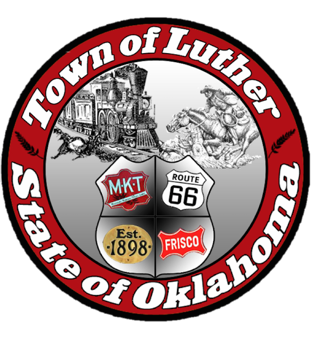 REGULAR MEETING AGENDAMINUTESIn accordance with the Open Meeting Act, Section 311, The Town of Luther, County of Oklahoma, 119 S. Main Street, hereby calls a Regular Meeting of the Luther Board of Trustees, Tuesday, May 8th at 7:00 p.m. at The Luther Community Building, 18120 East Hogback Road, Luther, OK 73054.Call to order.Invocation Presentation of Colors - Boy Scout Troup 344Pledge of AllegianceRoll Call… T. Langston absentDetermination of a quorum… YesApproval of the minutes for the following meetings, April 10th Regular, April 26th Special, May 2nd Special, as prepared by the Town Clerk/Treasurer and subject to additions or corrections by the Board of Trustees.Motion to approve: J. Roach… 2nd: L. Jackson… 4 Yes votes. Report of the Treasurer.Motion to approve: P. Cavin… 2nd: J. Roach… 4 Yes votes.Review of claims including payroll.Motion to approve: J. Roach… 2nd: P. Cavin… 4 Yes votes.Trustee Comments.Trustee One (Paxton Cavin)Consideration, discussion, and possible action to send Mike Class to the Gang Conference class from June 12-15 for a cost of $225. Motion to approve as written: L. Jackson… 2nd: P. Cavin … 4 Yes votes.Consideration, discussion, and possible action to send Anthony Butler to the Crisis Intervention Team Training class from June 4-8 for a cost of $195.No ActionTrustee Two (Lea Ann Jackson)Trustee Three (Trandy Langston)Trustee Four (Jason Roach)Trustee Five (Jenni White)Consideration, discussion and possible action to pay fees, payments and or other disbursements associated with the FreeWheel event scheduled for June 12, 2018.No ActionConsideration, discussion and possible action to accept the ACOG 911 resolution.Motion to approve as written: J. White… 2nd: J. Roach… 4 Yes votes.Consideration, discussion and possible action to re-schedule the monthly scheduled June 12th, 2018 Regular Town and L.P.W.A. meetings to another date due to FreeWheel Event conflict. No ActionNew Business: In accordance with the Open Meeting Act, Title 25 O.S. 311.A.9, new business is defined as any matter not known about or which could not have been reasonably foreseen prior to the time of posting the agenda.No new businessCitizen participation:  Citizens may address the Board during open meetings on any matter on the agenda prior to the Board taking action on the matter. On any item not on the current agenda, citizens may address the Board under the agenda item Citizen Participation. Citizens should fill out a Citizen’s Participation Request form and give it to the Mayor. Citizen Participation is for information purposes only, and the Board cannot discuss, act or make any decisions on matters presented under Citizens Participation. Citizens are requested to limit their comments to two minutes.No ActionAdjourn.Motion to adjourn: J. White… 2nd: J. Roach… 4 Yes votes.____transcribed 05/09/2018______Kim Bourns, Town Clerk/Treasurer*Agenda Posted Monday, May 7th, 2018 at Luther Town Hall, on the website at www.townoflutherok.com and on Facebook at The Town of Luther, prior to 7:00pm